Đúc cây dừa, chừa cây mỏngCách chơi:Tất cả người chơi ngồi xếp hàng xuống thềm nhà, hai chân duỗi thằng ra phía trước, người ở đầu hàng đếm chuyền xuống đến người ở cuối hàng và tiếp tục người ở cuối hàng đếm chuyền đến người ở đầu hàng. Vừa đếm vừa đọc bài ca dân gian như sau:Đúc cây dừa chừa cây mỏngcây bình đỏng (đóng)cây bí đaocây nào cao cây nào thấpchầp chùng mùng tơi chín đỏcon thỏ nhảy quabà giàứ ự chùm rụm chùm rịu (rạ)mà ra chân nàyKhi đọc hết bài ca “mà ra chân này”, ở cuối câu tới chân người nào đó, thì thụt chân vào, người nào thụt hết hai chân thì thắng, còn lại người sau cùng người nào chưa thụt cân vào thì thua. Khi đó những người thắng cuộc chuẩn bị chạy để người thua cuộc rượt bắt, bắt được bất cứ người nào xả bàn làm lại.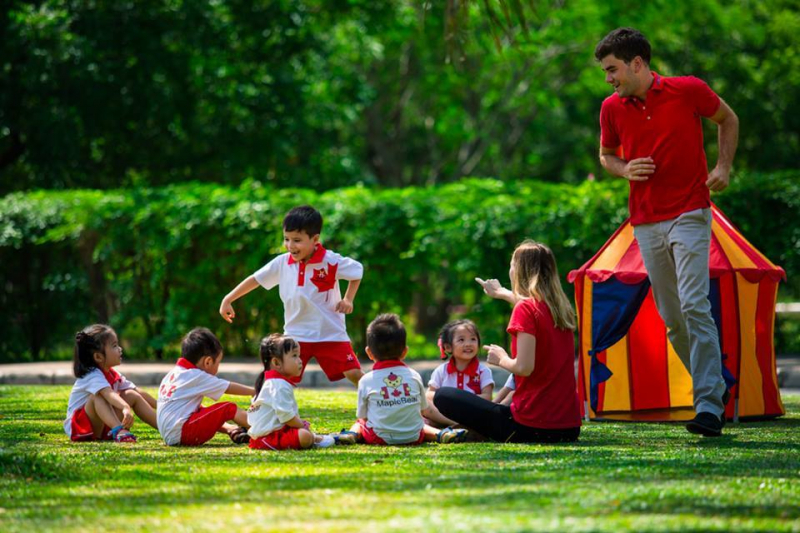 